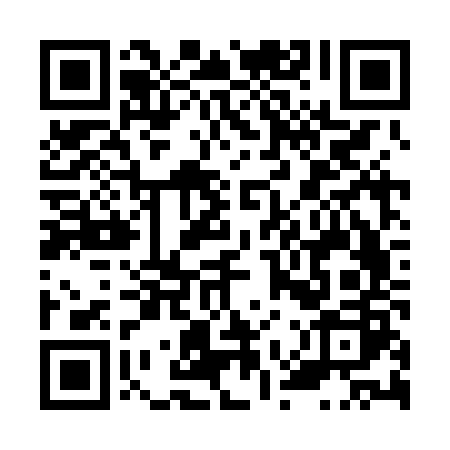 Ramadan times for Cezanjevci, SloveniaMon 11 Mar 2024 - Wed 10 Apr 2024High Latitude Method: Angle Based RulePrayer Calculation Method: Muslim World LeagueAsar Calculation Method: HanafiPrayer times provided by https://www.salahtimes.comDateDayFajrSuhurSunriseDhuhrAsrIftarMaghribIsha11Mon4:354:356:1512:054:065:565:567:3112Tue4:334:336:1312:054:075:575:577:3213Wed4:314:316:1212:054:085:595:597:3414Thu4:294:296:1012:044:096:006:007:3515Fri4:274:276:0812:044:106:026:027:3716Sat4:254:256:0612:044:116:036:037:3817Sun4:224:226:0412:044:126:046:047:4018Mon4:204:206:0212:034:146:066:067:4119Tue4:184:186:0012:034:156:076:077:4320Wed4:164:165:5812:034:166:086:087:4421Thu4:144:145:5612:024:176:106:107:4622Fri4:124:125:5412:024:186:116:117:4723Sat4:094:095:5212:024:196:136:137:4924Sun4:074:075:5012:024:206:146:147:5125Mon4:054:055:4812:014:216:156:157:5226Tue4:034:035:4612:014:226:176:177:5427Wed4:014:015:4412:014:236:186:187:5528Thu3:583:585:4212:004:246:196:197:5729Fri3:563:565:4012:004:256:216:217:5930Sat3:543:545:3812:004:266:226:228:0031Sun4:514:516:3612:595:277:237:239:021Mon4:494:496:3412:595:287:257:259:042Tue4:474:476:3212:595:297:267:269:053Wed4:454:456:3012:595:307:277:279:074Thu4:424:426:2812:585:317:297:299:095Fri4:404:406:2712:585:327:307:309:106Sat4:384:386:2512:585:337:327:329:127Sun4:354:356:2312:575:347:337:339:148Mon4:334:336:2112:575:357:347:349:169Tue4:304:306:1912:575:357:367:369:1810Wed4:284:286:1712:575:367:377:379:19